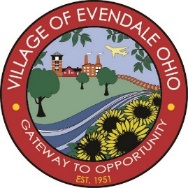 Village of EvendalePlanning CommissionEvendale Municipal Building10500 Reading Road, Evendale, OH 45241Tuesday, May 19, 20206:00 P.M***COVID-19 SOCIAL DISTANCE RESTRICTIONS IN PLACE. FACEMASKS ARE REQUIRED TO ATTEND.***REGULAR MEETING AGENDAOld Business:None.New Business:Case EDB20-1, Site Plan Review Application: Signs at 2550-A Cunningham Drive.Applicant – Tommy Reed, Atlantic Sign Company.Owner – Dahlem Evendale LLC.Zoning – HC, Heavy Commercial w/ Evendale Commons PUD Overlay.Case EDB20-2, Subdivision Application: Lot Split at 10155 Reading Road.Applicant – Formica Corporation.Owner – Formica Corporation.Zoning – GI, General Industrial.Case EDB20-3, Subdivision Application: Plat of AeroHub North, Phase I on AeroHub Boulevard.Applicant – Village of Evendale.Owner – Village of Evendale.Zoning – Innovation District PUD.Case EDB20-4, Site Plan Review Application: Kinetic Vision at AeroHub North, Phase I.Applicant – John McCafferty, Miller-Valentine Construction.Owner – Village of Evendale.Zoning – Innovation District PUD.Case EDB20-5, Site Plan Review Application: SILCO at 10200 Reading Road.Applicant – Rob Painter, RVP Engineering.Owner – Village of Evendale.Zoning – GC, General Commercial.Internal Business:Approval of the minutes for the Regular Meeting of February 18, 2020.